Pulmonary Rehabilitation Service Referral Form 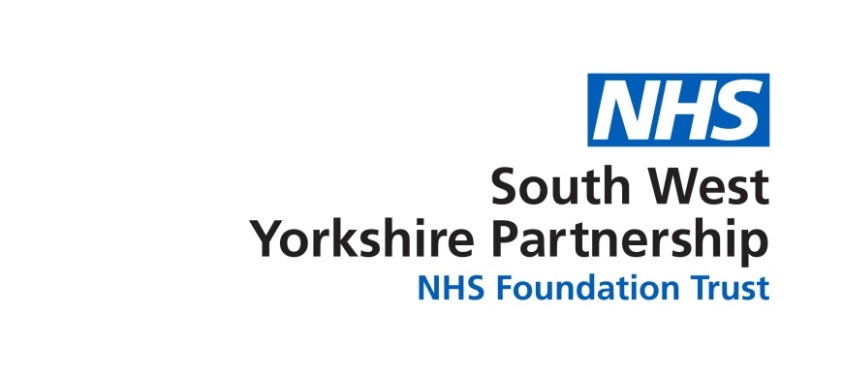 (Post migration to INTS S1 unit version Nov 22)Date of referral……………………………………….PATIENT DETAILS Name:     D.O.B:NHS Number: Address:Post Code:       Tel. No:                                                                REFERRED BY      Name:                                             Designation:                                              Tel. No:            REFERRED BY      Name:                                             Designation:                                              Tel. No:            INCLUSION CRITERIA (please tick to confirm eligibility, failure to tick points 1 to 3 will result in the referral being declined)Patients with a confirmed respiratory diagnosis who are functionally disabled by breathlessness.          Or Patients who have recently had an exacerbation of COPD requiring a hospital admission.                        Patients must be physically able to exercise and committed to attend and complete the programme.      Patient must be aged 18+ and registered to a Barnsley GP practice and / or resident within the                               Barnsley geographical area.                                                                                                                                 INCLUSION CRITERIA (please tick to confirm eligibility, failure to tick points 1 to 3 will result in the referral being declined)Patients with a confirmed respiratory diagnosis who are functionally disabled by breathlessness.          Or Patients who have recently had an exacerbation of COPD requiring a hospital admission.                        Patients must be physically able to exercise and committed to attend and complete the programme.      Patient must be aged 18+ and registered to a Barnsley GP practice and / or resident within the                               Barnsley geographical area.                                                                                                                                 EXCLUSION CRITERIAUnstable cardiac condition i.e. Angina. Severe Aortic Valve Stenosis or following a recent cardiac event that occurred in the past 8 weeks.Abdominal aortic aneurysm (AAA) graded >5.Severely impaired cognitive function.EXCLUSION CRITERIAUnstable cardiac condition i.e. Angina. Severe Aortic Valve Stenosis or following a recent cardiac event that occurred in the past 8 weeks.Abdominal aortic aneurysm (AAA) graded >5.Severely impaired cognitive function.REASON FOR REFERRAL (Please tick the primary reason for referral):         Diagnosis (please tick):  COPD      Emphysema          Bronchitis      Other Respiratory Diagnosis:  Interstitial Lung Disease         Bronchiectasis          Covid          Other (please list below):Details of Any Ongoing Investigations:REASON FOR REFERRAL (Please tick the primary reason for referral):         Diagnosis (please tick):  COPD      Emphysema          Bronchitis      Other Respiratory Diagnosis:  Interstitial Lung Disease         Bronchiectasis          Covid          Other (please list below):Details of Any Ongoing Investigations:PAST MEDICAL HISTORY:PAST MEDICAL HISTORY:MRC Grade(Circle as appropriate)Medical Research Council Dyspnoea Score Chart (MRC)1Not troubled by breathlessness except on strenuous exercise 2Short of breath when hurrying or walking up a slight hill 3Walks slower than contemporaries on level ground because of breathlessness, or has to stop for breath when walking at own pace 4Stops for breath after walking about 100m or after a few minutes on level ground 5Too breathless to leave the house, or breathless when dressing or undressing 